Всероссийский опрос родителей по информированности о профилактике ПАВ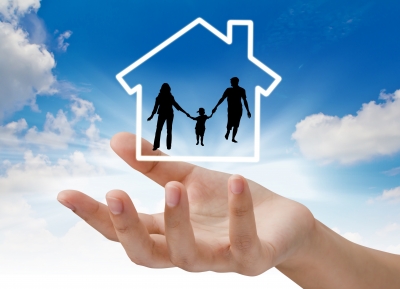 Федеральный Центр защиты прав и интересов детей Министерства просвещения Российской Федерации разработал портал, направленный на изучение проблем современных подростков и обучающейся молодежи. Департамент государственной политики в сфере защиты прав детей Министерства просвещения Российской Федерации проводит Всероссийский онлайн-опрос родителей на платформе www.onpoc-родителей-о-пав.рф.С 20-22 октябре родители учащихся 7-11 классов прошли онлайн – опрос о социально значимом самоисследовании уровня осведомленности и компетентности в области профилактики вовлечения несовершеннолетних в зависимое поведение, формирования здорового и безопасного образа жизни.Определение уровня информированности и компетентности родителей в области профилактики употребления наркотических средств и психотропных веществ, формирования навыков здорового и безопасного образа жизни обучающихся